Производство мыла и моющих, чистящих и полирующих средств в Республике Казахстан. – г. Астана, 2015 г. – 26 с.  (далее – Исполнитель) является независимым экспертом в области подготовки маркетиновых исследований по товарным рынкам и рынку услуг.©, 2015Все права защищены.  При перепечатке, микрофильмировании и других формах копирования информации из маркетингового исследования ссылка на публикацию обязательна. Точка зрения авторов не обязательно отражает официальную позицию Исполнителья. Контактная информация: Ф.И.О.Тел.: +7 (700) Email: ЦЕЛИ И ЗАДАЧИ ИССЛЕДОВАНИЯНастоящий отчет подготовлен Исполнителем для ТОО «DAMU RESEARCH» (далее – Заказчик) в связи с проведением маркетинговых исследований в приоритетных отраслях экономики в рамках Единой Программы «Дорожная карта бизнеса-2020».Целью данного исследования является сбор и систематизация объективной информации по рынку производства мыла и моющих, чистящих и полирующих средств в Республике Казахстан, для стимулирования предпринимательской активности юридических и физических лиц.Основные задачи исследования:краткое описание отрасли, существующих проблем и тенденций;оказываемая поддержка отрасли;внутреннее производство;производственные мощности; внешняя торговля;размер рынка;обзор цен;портфолио основных игроков рынка;потребительское поведение;основные выводы и рекомендации.МЕТОДОЛОГИЯВ качестве источников вторичной информации были использованы экспертные и аналитические публикации, и иные открытые источники информации. По специальным запросам Исполнителя в ведомственных органах были получены основные данные по исследуемому рынку продукции в Республике Казахстан, его экспорту и импорту, а также дополнительная информация для анализа и оценки тенденций развития отрасли.Источники информации:публикации Комитет по статистике Министерства Национальной Экономики РК;статистические данные, полученные по специальным запросам;информационные, аналитические и экспертные материалы, помещенные в специализированных изданиях, СМИ и Интернете;официальные пресс-релизы и аналитические материалы отраслевых ассоциаций, торгово-промышленных палат, и т.д.;другие источники.КРАТКОЕ ОПИСАНИЕ ОТРАСЛИ, СУЩЕСТВУЮЩИХ ПРОБЛЕМ И ТЕНДЕНЦИЙВ соответствии с классификатором видов экономической деятельности (далее - ОКЭД), утвержденным Приказом Комитета по техническому регулированию и метрологии Министерства индустрии и торговли Республики Казахстан от 14 декабря 2007 года №_683-од, рассматриваемый в рамках данного исследования вид экономической деятельности, соответствует следующей структуре классификации:Секция С «Обрабатывающая промышленность», Раздел 20 «Производство продуктов химической промышленности» - включает группу «Производство мыла и моющих средств, чистящих и полирующих препаратов, парфюмерной продукции и косметических средств» (код ОКЭД - 20.4). Данная группа ОКЭД включает рассматриваемую в рамках данного маркетингового исследования подгруппу 20.41 «Производство мыла и моющих, чистящих и полирующих средств» включающую следующие подклассы:20.41.0 Производство мыла и моющих, чистящих и полирующих средств, включающий: производство органических поверхностно-активных препаратов;производство бумаги, салфеток и т.д. покрытых или пропитанных моющими средствами;производство глицерина;производство мыла, за исключением, косметического мыла;производство поверхностно-активных препаратов: стиральных порошков в твердой или жидкой форме и прочих моющих средств, препаратов для мытья посуды, ароматизирующих и смягчающих средств для добавления при стирке;производство очищающих и полирующих средств: освежителей воздуха, искусственного воска, средств по уходу за кожаными изделиями, полиролей для мебели и деревянных поверхностей, полиролей для стеклянной и металлической поверхностей, чистящих паст и порошков, включая салфетки, покрытые или пропитанные подобными средствами.Исследуемая продукция, получаемая предприятиями, в органах статистики классифицируется в соответствии со Статистическим классификатором промышленной продукции (товаров, услуг) (Утвержден приказом Председателя Агентства Республики Казахстан по статистике № 144 от «07» сентября 2009 года) (далее – СКПП) с указанием подвидов продукции, относящихся к виду экономической деятельности «Производство мыла и моющих, чистящих и полирующих средств» (см. Таблицу 1).Таблица 1. Перечень продукции в соотетствии с СКПП, относящийся к производству мыла и моющих, чистящих и полирующих средствИсточник: Комитет по статистике Министерства Национальной Экономики РКТовары при их декларировании таможенным органам подлежат классификации по Товарной номенклатуре внешнеэкономической деятельности (далее - ТН ВЭД). Согласно этой классификации продукция, относящиеся к изучаемой группе для вида экономической деятельности «Производство мыла и моющих, чистящих и полирующих средств», включает в себя ниже следующие коды ТН ВЭД (см. Таблицу 2).Таблица 2. Перечень продукции в соотетствии с ТН ВЭД, относящийся к производству мыла и моющих, чистящих и полирующих средствИсточник: Комитет по статистике Министерства Национальной Экономики РКСогласно данным Комитета по статистике Министерства Национальной Экономики РК в 2014 году доля производства моющих, чистящих средств (2,7 млрд тенге) в объеме произведенной продукции обрабатывающей промышлености (6 092,2 млрд тенге) составила 0,05%. Уровень рентабельности предприятий по производству моющих, чистящих средств в 2014 году составил 49,8%, при этом в первом полугодии 2015 года данный показатель снизился до 0,5%. В 2014 году индекс физического объема производства моющих, чистящих средств увеличился по отношению к показателям 2013 года и составил 231,2% (в 1 полугодии 2015 года – 150,3%).Проблемные вопросы отрасли:основной проблемой данного сегмента отрасли является сложности в организации вывода казахстанской продукции на отечественный рынок, а также фактически имеющиеся финансовые затруднения;высокая степень монополизации рынка зарубежными производителями;низкая брендинговая узнаваемость на отечественной продукции.Вместе с тем, сообщают о необходимости изменения действующей системы возврата НДС при экспорте отечественной продукции, в части, облегчения требований налоговых органов по проверке цепи поставщиков, участвующих в производственном процессе и исключения категории «производитель-экспортер» из-под действия «Правил системы управления рисками в целях подтверждения суммы превышения налога на добавленную стоимость, предъявляемой в возврату», утвержденные Постановлением Правительства РК 27 марта 2013 года № 279.ОКАЗЫВАЕМАЯ ПОДЕРЖКА ОТРАСЛИЕдиная программа поддержки и развития бизнеса «Дорожная карта бизнеса 2020» (далее - Программа) разработана для реализации Послания Президента Республики Казахстан народу Казахстана «Новое десятилетие - Новый экономический подъем - новые возможности Казахстана» и Общенационального плана развития Казахстана до 2020 года, утвержденного Указом Президента Республики Казахстан от 17 февраля 2010 года № 925.Единая программа поддержки и развития бизнеса «Дорожная карта бизнеса 2020» (далее – Единая Программа «Дорожная карта бизнеса 2020») разработана Министерство национальной экономики Республики Казахстан и направлена на достижение цели посланий Президента Республики Казахстан народу Казахстана «Стратегия «Казахстан - 2030» и «Казахстанский путь - 2050: единая цель, единые интересы, единое будущее».Основная цель Единой Программы «Дорожная карта бизнеса 2020» - это обеспечение устойчивого и сбалансированного роста регионального предпринимательства, а также поддержание действующих и создание новых постоянных рабочих мест.Единой Программой «Дорожная карта бизнеса 2020» будет проводиться работа по следующим четырем направлениям:1) поддержка новых бизнес-инициатив предпринимателей моногородов, малых городов и сельских населенных пунктов;2) отраслевая поддержка предпринимателей, осуществляющих деятельность в приоритетных секторах экономики и отраслях обрабатывающей промышленности;3) снижение валютных рисков предпринимателей;4) предоставление нефинансовых мер поддержки предпринимательства.Первое направление: поддержка новых бизнес-инициатив предпринимателей моногородов, малых городов и сельских населенных пунктов предусматривает оказание предпринимателям следующих мер финансовой поддержки:1) субсидирование части ставки вознаграждения по кредитам/договорам финансового лизинга банков/банка развития/лизинговых компаний;2) частичное гарантирование по кредитам банков/банка развития;3) предоставление государственных грантов;4) микрокредитование субъектов малого предпринимательства;5) субсидирование части ставки вознаграждения по микрокредитам частных микрофинансовых организаций;6) частичное гарантирование кредитов микрофинансовых организаций перед банками.Второе направление: отраслевая поддержка предпринимателей, осуществляющих деятельность в приоритетных секторах экономики и отраслях обрабатывающей промышленности предусматривает оказание предпринимателям следующих мер финансовой поддержки:субсидирование ставки вознаграждения по кредитам/договорам финансового лизинга банков/банка развития/лизинговых компаний;частичное гарантирование по кредитам банков/банка развития;развитие производственной (индустриальной) инфраструктуры;создание индустриальных зон.Третье направление: снижение валютных рисков предпринимателей предусматривает субсидирование номинальной ставки вознаграждения по действующим кредитам/договорам финансового лизинга банков/банка развития/лизинговых компаний в национальной и иностранной валютах.Четвертое направление: нефинансовые меры поддержки предпринимательства предусматривают оказание государственной нефинансовой поддержки субъектам частного предпринимательства и населению с предпринимательской инициативой по следующим функциональным направлениям:информационно-аналитическое обеспечение предпринимательства;развитие компетенций предпринимателей;повышение производительности предпринимателей;расширение деловых связей.Основные инструменты реализации Единой Программой «Дорожная карта бизнеса 2020»:Новые бизнес проекты будут реализовываться с помощью следующих инструментов:а) субсидирование ставки вознаграждения по кредитам/лизинговым сделкам. Размер субсидирования – 10% годовых от ставки вознаграждения по кредиту/лизингу;б) частичное гарантирование по кредитам. При этом, размер гарантий для начинающих предпринимателей увеличен – до 85% по кредитам до 20 млн тенге. Гарантия для действующих предпринимателей – до 50% по кредитам до 180 млн тенге;в) предоставление государственных грантов. Максимальная сумма гранта для одного предпринимателя – до 3 млн тенге.Отраслевая поддержка будет реализовываться с помощью таких инструментов как:а) субсидирование ставки вознаграждения по кредитам/лизинговым сделкам. Для приоритетных отраслей размер субсидирования составит 7% годовых от ставки вознаграждения. Для проектов казахстанских товаропроизводителей размер субсидирования увеличен до 10% годовых от ставки вознаграждения;б) частичное гарантирование по кредитам. Для приоритетных отраслей сумма гарантии составит до 50% по кредитам до 360 млн тенге. Для проектов в отраслях обрабатывающей промышленности размер гарантии составит до 20% по кредитам до 1 млрд.850 млн тенге.Сроки реализации Единой Программой «Дорожная карта бизнеса 2020» - 2015-2019 годы. На реализацию Единой Программой «Дорожная карта бизнеса 2020» из республиканского бюджета в 2015 году предусматривается 56 387 058 тыс. тенге, в 2016 году - 53 376 977 тыс. тенге, в 2017 году - 66 914 948 тыс. тенге, в 2018 году - 66 941 960 тыс. тенге, в 2019 году - 66 967 833 тыс. тенге. Дальнейшее финансирование Программы будет осуществляться в рамках средств, предусмотренных в республиканском бюджете на соответствующие финансовые годы.По состоянию на 23 ноября 2015 года в рамках Единой Программой «Дорожная карта бизнеса 2020»:всего подписано договоров о субсидиях по 6423 проекта на общую сумму 1 102,68 млрд тенге, по первому направлению – 816 проектов на сумму 35,43 млрд тенге, по второму направлению – 5320 проектов на сумму 734,79 млрд тенге и по третьему направлению – 287 проектов на сумму 332,46 млрд тенге;в том числе 327 проектов, отклоненных МЭРТ, ГО Фонда, РКС, отказавшихся от участия заемщиков и др.;Наиболее активные регионы: Павлодарская область, Восточно-Казахстанская область, Актюбинская область, Южно-Казахстанская область и Карагандинская область.В структуре субсидируемых проектов в разрезе отраслей преобладает обрабатывающая промышленность 33,4%, сектор транспорта и складирования 29,2%, ремонта автотранспортных средств 7,3%; здравоохранение и социальные услуги 6,1%, а также проекты в агропромышленном комплексе 10,7%.Такой сектор как производство мыла и моющих, чистящих и полирующих средств не относится к приоритетному, хотя и попадает в приоритетную группу ОКЭД под кодом 20 (производство продуктов химической промышленности).По состоянию на 23 ноября 2015 года в рамках 1-го, 2-го и 3-его направления субсидирования Единой программы «Дорожная карта бизнеса 2020», заключение договоров о субсидировании с предприятиями по производству моющих, чистящих средств АО «Фонд развития предпринимательства «Даму» не осуществлялось.  ВНУТРЕННЕЕ ПРОИЗВОДСТВОСогласно данным Комитета по статистике Министерства Национальной Экономики РК в период с 2009 по 2014 годы доля производства мыла и моющих, чистящих и полирующих средств (далее – Моющие, чистящие средства) в валовой внутренней продукции Казахстана находилась на уровне 0,01%. При этом его доля в обрабатывающей промышленности РК в 2014 году составила с 0,05% (см. Рисунок 1).Рисунок 1. Показатели объема производста моющих, чистящих средств в РК с 2009 года по январь-июнь 2015 года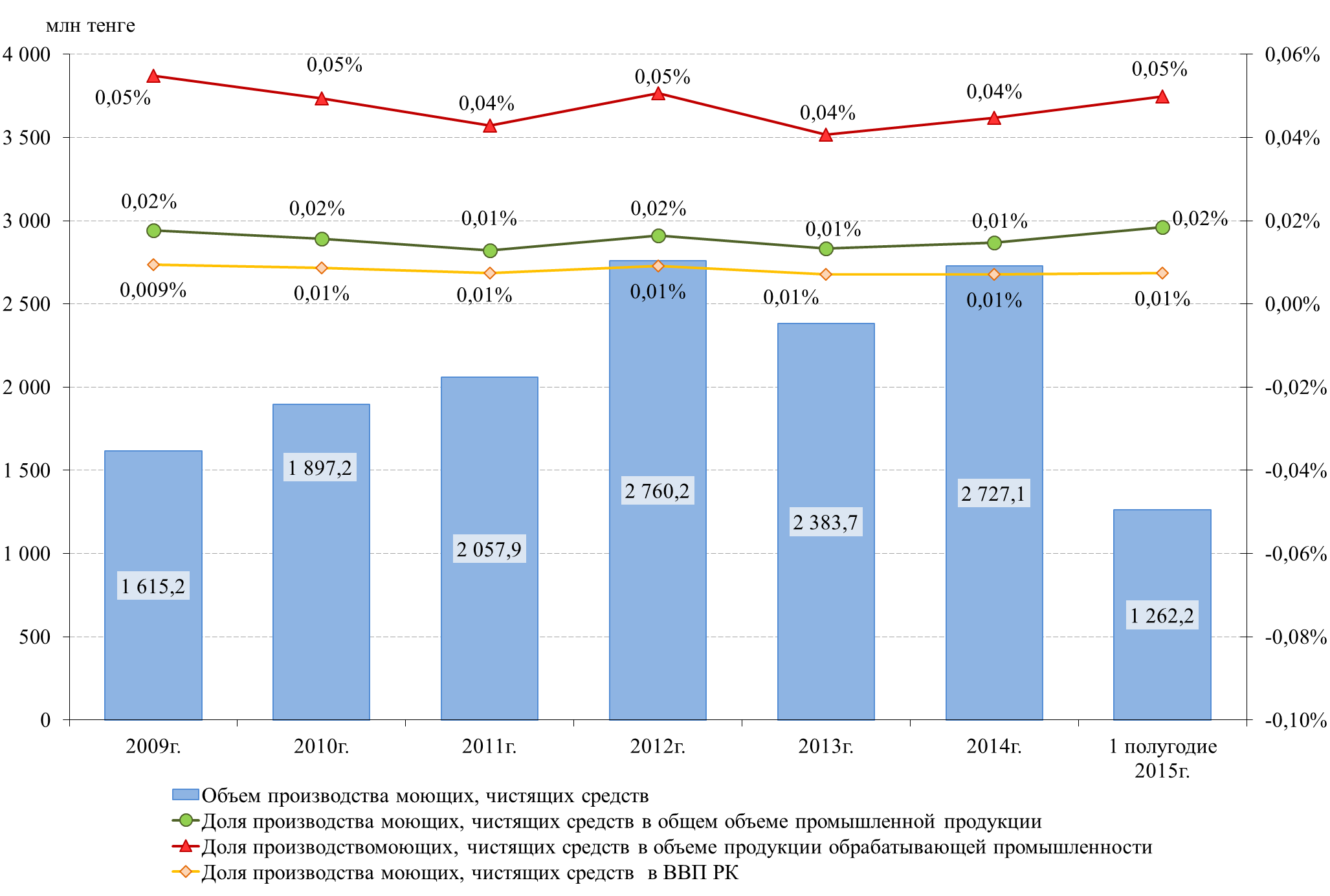 Источник: Комитет по статистике Министерства Национальной Экономики РКОбъем отечественного производства моющих, чистящих средств с 2009 по 2014 года в денежном выражении демонстрировал устойчивый рост (см. Рисунок 1). В 2014 году объем производства моющих, чистящих средств составил 2 727,1 млн тенге, что на 169% выше показателя 2009 года и на 114% выше показателя 2013 года. За первое полугодие 2015 года объем производства моющих, чистящих средств составил 1 262,2 млн тенге, при этом индексы физического объема промышленной продукции к аналогичному периоду прошлого года составил 150,3%.По итогам 2014 года можно отметить, что объем производства моющих, чистящих средств в натуральном выражении увеличился по отношению к показателям 2013 года на 152,8% и составило 20 719 тонн (см. Таблицу 3).Таблица 3. Производство моющих, чистящих средств в натуральном выражении в РК с 2009 года по 2014 годИсточник: Комитет по статистике Министерства Национальной Экономики РКПо итогам 2014 года основными регионами Казахстана по производству моющих, чистящих средств являются и Актюбинская (40,8%, 8 446 тонны) Южно-Казахстанская (37,1%, 7 689 тонны) области (см. Таблицу 4).Таблица 4. Производство моющих, чистящих средств в разразе регионов РК с 2009 года по 2014 год, тоннИсточник: Комитет по статистике Министерства Национальной Экономики РКПРОИЗВОДСТВЕННЫЕ МОЩНОСТИПроизводственная мощность промышленного предприятия – это максимально возможный выпуск продукции за год, который определяется с учетом полного использования установленного режима работы производственного оборудования и производственных площадей.Среднегодовая производственная мощность, действовавшая в отчетном году - определяется путем прибавления к мощности на начало года среднегодового увеличения мощности и вычитания среднегодового ее уменьшения, с учетом количества месяцев действия мощности до конца года.Использование среднегодовой производственной мощности - отношение фактического выпуска продукции на специализированных мощностях к среднегодовой мощности, действующей в отчетном году.В 2014 году средний уровень использования среднегодовой мощности в производстве моющих, чистящих средств составил в среднем по РК - 30,9%.Таблица 5. Баланс производственных мощностей на промышленных предприятиях по производству мыла и веществ и препаратов поверхностно-активных органических для использования в качестве мыла; бумаги, ватной набивки, войлока, фетра и материалов нетканых, пропитанных или покрытыя мылом и моющими средствами за 2014 год в разрезе регионов РК (на специализированных мощностях), тоннИсточник: Комитет по статистике Министерства Национальной Экономики РКУровень износа производственных мощностей предприятий по производству моющих, чистящих средств в 2014 году в среднем по РК составил 43,3% (см. Таблицу 6).Таблица 6. Износ производственных мощностей на промышленных предприятиях по производству мыла и моющих средств, чистящих и полирующих препаратов, парфюмерной продукции и косметических средств с 2009 года по 2014 годИсточник: Комитет по статистике Министерства Национальной Экономики РКВНЕШНЯЯ ТОРГОВЛЯ Товарооборот РК по моющим, чистящим средствам за 2014 год составил 264 214 тыс. долл. США, что на 15,5% меньше показателя за 2013 год. При этом, в 2014 году экспорт моющих, чистящих средств из РК снизился на 2% и составил 23 955 тыс. долл. США, а импорт снизился на 16,6% и составил 240 258 тыс. долл. США (см. Таблицу 7). Таблица 7. Товарооборот РК по моющим, чистящим средствам с 2010 года по 2014 год, тыс. долл. СШАИсточник: United Nations Commodity Trade Statistics DatabaseВ целом с 2010 года по 2014 год объем экспорта моющих, чистящих средств увеличился. Так в 2014 году объемов экспорта моющих, чистящих средств по сравнению с 2010 годом увеличился в 1,8 раза. При этом, импорт моющих, чистящих средств за рассматриваемый период также увеличился. В 2014 году по сравнению с 2010 годом импорт моющих, чистящих средств увеличится в 1,9 раза (см. Таблицу 7).За анализируемый период наблюдается тенденция роста объемов торговли моющими, чистящими средствами в натуральном выражении. Вместе с тем, в 2014 году темп роста импорта рассматриваемой продукции в натуральном выражении (-3,8%) превысил темп роста импорта в денежном выражении (-16,6%) в среднем на 12,8%, что указывает на увеличение импорта в Казахстан сравнительно дешевых моющих, чистящих средств (см. Таблицу 8).Таблица 8. Экспорт-импорт моющих, чистящих средств в РК с 2010 года по 2014 год, тоннИсточник: United Nations Commodity Trade Statistics DatabaseВ 2014 году экспорт моющих, чистящих средств из Казахстана осуществлялся в 18 страну мира, тогда как импорт по этой товарной позиции был из 60 стран мира. Наибольший экспорт моющих, чистящих средств в 2014 году был осуществлен в Кыргызстан (38,4% или 9 188 тыс. долл. США), Монголию (29% или 6 943 тыс. долл. США) и в Таджикистан (23,7% или 5 671 тыс. долл. США). Лидером по объемам импорта моющих, чистящих средств в Казахстан была Россия (67%, 161 217 тыс. долл. США), Турция заняла вторе место с объемом импорта в 12 523 тыс. долл. США (5,2%) (см. Таблицу 9).Таблица 9. Основные страны партнеры РК по торговле моющими, чистящими средствами в 2014 году, в денежном выраденииИсточник: United Nations Commodity Trade Statistics DatabaseВ натуральном выражении основными странами казахстанского экспорта моющих, чистящих средств в 2014 году были Кыргызстан (40%, 6 736 тонн), Таджикистан (29,2%, 4 912 тонны) и Монголия (21,5%, 3 625 тонн). При этом основной объем импорта моющих, чистящих средств в Казахстан пришелся на Россию в объеме 94 953 тонны (68,3%) и Турцию (7,6%, 10 603 тонны) (см. Таблицу 10).Таблица 10. Основные страны партнеры РК по торговле моющими, чистящими средствами в 2014 году в натуральном выраженииИсточник: United Nations Commodity Trade Statistics DatabaseРАЗМЕР РЫНКАВ период с 2010 года по 2013 год наблюдается увеличение емкости казахстанского рынка моющих, чистящих средств. Так в 2013 году емкость рынка моющих, чистящих средств составила 279 396 тыс. долл. США увеличившись по отношению к 2010 году на 219%. При этом, в 2014 году по отношению к 2013 году наблюдается снижение емкости рынка моющих, чистящих средств на 17% до 231 522 тыс. долл. США. (см. Таблицу 11).  Таблица 11. Оценка емкости казахстанского рынка моющих, чистящих средств в период с 2010 год по 2014 год, в тыс. долл. США* Объем производства в долл. США рассчитан исходя из среднегодового обменного курса долл. США к тенге.Источник: United Nations Commodity Trade Statistics Database, Комитет по статистике Министерства Национальной Экономики РКВ натуральном выражении емкость казахстанского рынка моющих, чистящих средств в 2014 год оценивается в 142 900 тонн.  Внутренние потребности Казахстана в моющих, чистящих средствах обеспечивались за счет импортных поставок на 97% (139 008 тонн) (см. Таблицу 12).Таблица 12. Оценка емкости казахстанского рынка моющих, чистящих средств в 2014 год, тоннИсточник: United Nations Commodity Trade Statistics Database, Комитет по статистике Министерства Национальной Экономики РКОБЗОР ЦЕНИндекс цен предприятии-производителей моющих, чистящих средств и парфюмерной продукции в РК за рассматриваемый период с 2011 года по январь-июнь 2015 года имел тенденцию непрерывного роста. Так, в 2014 году увеличение показателя индекса цен предприятий-производителей рассматриваемой продукции составило 102,8%, а в период январе-июнь 2015 года рост цен производителей составил 100,6% (см. Таблицу 13). Таблица 13. Индекс цен предприятии-производителей мыла и моющих средств, чистящих и полирующих препаратов, парфюмерной продукции и косметических средств в РК с 2011 года по январь-июнь 2015 года, в %, к соответствующему периоду предыдущего годаИсточник: Комитет по статистике Министерства Национальной Экономики РКВместе с тем, ниже представлено сравнение средней условной экспортной и импортной стоимости тонны моющих, чистящих средств. Необходимо отметить, что условная стоимость одной тонны анализируемой продукции, складывающаяся при экспорте/импорте, не является ценой продукции, а представляет собой расчетное среднее значение, полученное путем деления суммарной стоимости экспорта/импорта на суммарный физический объем экспорта/импорта (см. Таблицу 14).Таблица 14. Сравнение средней условной стоимости тонны моющих, чистящих средств экспортируемых и импортируемых из/в РКИсточник: United Nations Commodity Trade Statistics DatabaseВ 2014 году средняя экспортная цена тонны моющих, чистящих средств составила 1 424 долл. США за тонну увеличившись по отношению к показателю 2013 года на 0,8%. Средняя стоимость импортируемых в РК моющих, чистящих средств в 2014 году снизилась по сравнению с 2013 годом на 13,3% и составляла 1 728 долл. США за тонну.ПОРТФОЛИО ОСНОВНЫХ ИГРОКОВ РЫНКАТОО «Swed Kaz». Предприятие выпускает синтетические моющие средства под торговой маркой «БАРФ». Мощность этого предприятия позволяет производить до 3 тысяч тонн продукции в год. ТОО «Swed kaz» было создано в 2008 году. ТОО «Swed Kaz» — первая попытка организации в южном регионе производства из экологически чистых сырьевых компонентов и с использованием специально разработанных рецептур выпускаемой продукции. Благодаря работе лаборатории, предприятие имеет возможность менять рецептуры производимых товаров в короткие сроки. Продукция компании рассчитана на потребителей с невысоким и средним достатком при сохранении высокого качества. АО «Шымкентмай». Предприятие создано в 1993 году на базе масложирового комбината, построенного и пущенного в эксплуатацию в 1942 году. Предприятие является одним из крупнейших среди аналогичных предприятий в Республике Казахстан и СНГ.Основным видом деятельности АО «Шымкентмай» является:переработка масличных культур: семян хлопчатника, подсолнечника, сафлора, рапса, горчицы, бобов сои, сурепицы;производство высококачественных растительных рафинированных дезодорированных и недезодорированных масел, идеальных для приготовления любых блюд, являющихся важным пищевым продуктом, определяющих продовольственную безопасность страны;производство хлопковой шелухи, хлопкового тостированного, подсолнечного из не обрушенных семян, соевого и др. шротов, предназначенных для кормовых целей, а также для производства комбикормовой продукции;производство хозяйственного мыла, глицерина и госсиполовой смолы (гудрон).Хозяйственное мыло 65% АО «Шымкентмай» - прекрасное гигиеническое и антисептическое средство. Оно вырабатывается из натурального растительного сырья. В нашем производстве категорически не используются животные жиры (свиной жир), что не нарушает религиозных канонов. АО «Шымкентмай» использует при производстве хозяйственного мыла такие рецептуры, которые обеспечивают прекрасное пенообразование и высокий моющий эффект. Мыло не вызывает кожно - алергических заболеваний.ТОО «КазБытХим». С 2009 года в Павлодарской области действует ТОО «КазБытХим». Предприятие производит и реализует товары бытовой и промышленной химии. На рынке Казахстана продукция данной компании представлена под брендом «Батыр» и «АДЕ». В ассортимент производимой продукции входят:средство для мытья посуды «Батыр»;средство для чистки газовых плит, духовок «Батыр»;средство для мытья полов «Батыр»;универсальное средство для уборки дома «Батыр»;отбеливатель для белья «Батыр»;средство для чистки канализационных труб «Батыр»;косметическая серия «АДЕ» (шампунь, бальзам для волос).Шахтинский завод синтетических моющих средств. Данный завод был введен в производство в 1974 году, как предприятие, специализирующееся на выпуске товаров народного потребления (стиральные порошки, туалетное мыло, шампуни).В 1992 году началась реконструкция завода с привлечением иностранной компании. Из-за отсутствия средств в 1993 году реконструкция была приостановлена. В 1995 году завод был остановлен и законсервирован. А в 1997 году был выкуплен Лондонской компанией «Moneta Detergents Ltd». после чего Шахтинский завод синтетических моющих средств был преобразован в ТОО «Монета Дитерджентс», которая с мая 2000 года приступила к реконструкции и модернизации цехов по производству синтетических моющих средств.Проектная мощность производства синтетических моющих средств в результате реконструкции была увеличена с 30 до 60 тыс. тонн стирального порошка в год.Производственная компания ТОО «АШШУР Химиндустрия». Предприятие образован в 2001 г. На предприятии выпускается более 73 видов продукции 73 (49 видов - автомобильная химия, 24 вида других типов товаров).Производственная компания ТОО «АТАГОН». ПК ТОО «АТАГОН» производит средства для мытья посуды, автошампунь с полиролью и автошампунь для бесконтактной мойки, средство для химчистки автосалона.ПОТРЕБИТЕЛЬСКОЕ ПОВЕДЕНИЕВ зависимости от рода деятельности, в каждой компании существует своя особая система дистрибуции. Но все же есть общие критерии, которые организация всегда должна учитывать при построении каналов сбыта.К основным критериям можно отнести:поиск дистрибуторов. Предполагает поиск оптовых или розничных продавцов, которые будут реализовать товар производителя, и заключение с ними договоренностей на поставку и реализацию товара;построение системы логистики. Предполагает формирование места хранения товарных запасов, а также способа и сроков доставки товаров для дистрибуторов;подбор персонала. Наем на работу экспедиторов, специалистов по логистике, торговых представителей и других сотрудников, без которых система дистрибуции не сможет работать;построение системы маркетинга в розничных сетях. Для эффективного продвижения товаров в рознице необходимо создать рекламную продукцию, способствующую продвижению товара в розничных сетях, а также наладить систему мерчандайзинга.Для того чтобы в настоящее время выстроить эффективную, работающую систему дистрибуции в любой отрасли рынка, в первую очередь нужно учитывать массу определяющих факторов, как то: период жизненного цикла компании, бренда, продукта, существующее положение дел с дистрибуцией и т.д. Не следует забывать и о соизмеримости амбиций компании, производящей продукт, и этапа развития самого продукта. Кроме того, важно понимать, что нельзя применить действенную модель системы дистрибуции крупной, развитой компании к компании с «молодым» брендом.Беря во внимание различие этапов развития компании и бренда, разнятся и факторы оптимизации отношений компании с дистрибуторами. На начальной фазе развития в тандеме «компания-дистрибутор» важно минимизировать отсрочку платежей, чтобы ускорить возврат и оборот денежных средств. Кроме того, для всех важно оптимизировать условия оплаты, взаиморасчетов и ценовые условия.Каналы продвижения товара могут быть трех видов: прямые, косвенные и смешанные.Прямые каналы связаны с перемещением товаров и услуг без участия посреднических организация, когда продвижение товаров создается на основе прямых хозяйственных взаимоотношений с потребителями по схеме: производитель - конечный потребитель. Конечный потребитель - тот, кто использует продукцию для удовлетворения своих потребностей. Этот вариант используется в случае, когда производитель не желает отдавать часть прибыли посредникам, когда спрос на товар высокий, товар высокодоходный.Однако данный вариант имеет ограниченные возможности во времени, пространстве и деньгах, что обусловлено тем, что производитель продукции заинтересован в поставке транзитных количеств товара, исходя из объема его загрузки в транспортное средство (вагон). Существует даже понятие «транзитная норма». Кроме того, производитель будет изготавливать продукцию и переналаживать оборудование только из экономической целесообразности, т.е. на основе формирования достаточно большой партии заказа - заказной норме.Косвенные каналы связаны с перемещением товаров и услуг сначала от изготовителя к незнакомому участнику - посреднику, а затем от него - к потребителю. Такие каналы обычно привлекают предприятия и фирмы, которые с целью увеличения своих рынков и объемов сбыта, согласны отказаться от многих сбытовых функций и расходов, и соответственно, от определенной доли контроля над сбытом, а также готовы несколько ослабить контакты с потребителями.В этом случае производитель лишается части прибыли в пользу посредника. Здесь опять существует несколько вариантов. Несмотря на то, что при наличии посредников производитель теряет часть прибыли, их использование объясняется в основном непревзойденной эффективностью в обеспечении широкой доступности товара и доведения его до целевых рынков. Благодаря своим контактам, опыту, специализации и размаху деятельности посредники предлагают фирме больше того, что она обычно может сделать в одиночку. Так, например, работа нескольких производителей через одного дистрибьютора, который устанавливает контакты с несколькими производителями, способствует значительной экономии времени, денег, а также сокращает объем работы.Смешанные каналы объединяют черты первых двух каналов продвижения товаров. Естественно, изготовитель заинтересован сбывать свою продукцию непосредственно потребителям при наличии собственных региональных складов и торговых точек. Но прежде чем прибегнуть к прямому маркетингу (прямой сбыт), менеджеры изготовителя должны убедиться в том, что продукция предприятия может быть полностью реализована.В случаях, когда содержание промежуточных складов обходится изготовителю достаточно дорого за счет эксплуатации дорогостоящего оборудования, это вызывает необходимость перехода к прямому маркетингу. Тем не менее, сбытовые промежуточные склады изготовителей играют важную роль в системе товародвижения. При этом изготовители с помощью прямых контактов с потребителями через свой сбытовой персонал могут проводить более концентрированные и своевременные мероприятия для продвижения своей продукции.Для каждого канала продвижения товара существуют свои сильные и слабые стороны, которые необходимо учитывать в зависимости от финансового состояния компании.Таблица 15. Сравнительные характеристики каналов продвижения товараОСНОВНЫЕ ВЫВОДЫ И РЕКОМЕНДАЦИИУровень рентабельности предприятий по производству моющих, чистящих средств в 2014 году составил 49,8%, при этом в первом полугодии 2015 года данный показатель снизился до 0,5%.В 2014 году индекс физического объема производства моющих, чистящих средств увеличился по отношению к показателям 2013 года и составил 231,2% (в 1 полугодии 2015 года – 150,3%).В 2014 году объем производства моющих, чистящих средств составил 2 727,1 млн тенге, что на 169% выше показателя 2009 года и на 114% выше показателя 2013 года. Также можно отметить, что объем производства моющих, чистящих средств в натуральном выражении увеличился по отношению к показателям 2013 года на 152,8% и составило 20 719 тонн.Основными регионами Казахстана по производству моющих, чистящих средств являются и Актюбинская (40,8%, 8 446 тонны) Южно-Казахстанская (37,1%, 7 689 тонны) области.В 2014 году средний уровень использования среднегодовой мощности в производстве моющих, чистящих средств составил в среднем по РК - 30,9%.Уровень износа производственных мощностей предприятий по производству моющих, чистящих средств в 2014 году в среднем по РК составил 43,3%.В 2014 году основной страной экспортером моющих, чистящих средств из Казахстана был Кыргызстан (38,4%), при этом Россия является основным импортером моющих, чистящих средств в Казахстан (67%).В натуральном выражении емкость казахстанского рынка моющих, чистящих средств в 2014 год оценивается в 142 900 тонн.  Внутренние потребности Казахстана в моющих, чистящих средствах обеспечивались за счет импортных поставок на 97% (139 008 тонн).Проблемные вопросы отрасли:основной проблемой данного сегмента отрасли является сложности в организации вывода казахстанской продукции на отечественный рынок, а также фактически имеющиеся финансовые затруднения;высокая степень монополизации рынка зарубежными производителями;низкая брендинговая узнаваемость на отечественной продукции.Предприятия отрасли предлагают уполномоченным государственным органам проработать вопрос внесения изменений в действующую систему возврата НДС при экспорте отечественной продукции, в части, облегчения требований налоговых органов по проверке цепи поставщиков, участвующих в производственном процессе и исключения категории «производитель-экспортер» из-под действия «Правил системы управления рисками в целях подтверждения суммы превышения налога на добавленную стоимость, предъявляемой в возврату», утвержденные Постановлением Правительства РК 27 марта 2013 года № 279.КодНаименованиеСПродукция обрабатывающей промышленности20Вещества химические и продукты химические20.4Мыло и средства моющие, препараты чистящие и полирующие, средства парфюмерные и косметические20.41Мыло и средства моющие, препараты чистящие и полирующие20.41.1Глицерин20.41.10Глицерин20.41.10.100Сырой глицерин20.41.10.200Вода глицериновая20.41.10.300Щелок глицериновый20.41.2Вещества поверхностно-активные органические, кроме мыла20.41.20Вещества поверхностно-активные органические, кроме мыла20.41.20.200Вещества поверхностно-активные органические, кроме мыла, анионоактивные20.41.20.300Вещества поверхностно-активные органические, кроме мыла, катионоактивные20.41.20.500Вещества поверхностно-активные органические, кроме мыла, неиногенные20.41.20.900Вещества поверхностно-активные органические, кроме мыла, прочие20.41.3Мыло, средства моющие и чистящие20.41.31Мыло и вещества и препараты поверхностно-активные органические для использования в качестве мыла; бумага, ватная набивка, войлок, фетр и материалы нетканые, пропитанные или покрытые мылом и моющими средствами20.41.31.500Мыло и продукты поверхностно-активные органические в прочих формах, кроме брусков и кусков20.41.31.530Мыло и продукты поверхностно-активные органические в хлопьях, вафлях, гранулах или порошках20.41.31.590Мыло и продукты поверхностно-активные органические в прочих формах, кроме брусков, кусков, прочие; бумага, ватная набивка, войлок, фетр и материалы нетканые, пропитанные или покрытые мылом или моющим средством20.41.31.900Мыло и продукты поверхностно-активные органические в форме брусков, кусков, прочие20.41.31.930Мыло и продукты поверхностно-активные органические в форме брусков, кусков, технические20.41.31.950Мыло и продукты поверхностно-активные органические в форме брусков, кусков, хозяйственные20.41.31.990Мыло и продукты поверхностно-активные органические в форме брусков, кусков прочие, не включенные в другие группировки20.41.32Средства моющие20.41.32.300Средства поверхностно-активные, расфасованные для торговли розничной20.41.32.500Средства моющие и чистящие, средства моющие вспомогательные, кроме средств поверхностно-активных, расфасованные для торговли розничной20.41.32.520Средства моющие и чистящие для грубой мойки, расфасованные для торговли розничной20.41.32.530Средства моющие и чистящие для тонкой мойки, расфасованные для торговли розничной20.41.32.570Средства моющие и чистящие для посуды, расфасованные для торговли розничной20.41.32.590Средства моющие и чистящие прочие, расфасованные для торговли розничной20.41.32.600Средства поверхностно-активные, не расфасованные для торговли розничной20.41.32.700Средства моющие и чистящие, средства моющие вспомогательные, кроме средств поверхностно-активных, не расфасованные для торговли розничной20.41.32.720Средства моющие и чистящие для ковров и ковровых покрытий, не расфасованные для торговли розничной20.41.32.730Средства моющие и чистящие для покрытий напольных современных, не расфасованные для торговли розничной20.41.32.740Средства моющие для автомобилей, не расфасованные для торговли розничной20.41.32.750Средства моющие для окон, не расфасованные для торговли розничной20.41.32.770Средства моющие для туалетов, не расфасованные для торговли розничной20.41.32.790Средства моющие и чистящие прочие, не расфасованные для торговли розничной20.41.4Вещества душистые и воски20.41.41Средства ароматизирующие и дезодорирующие для помещений, включая составы душистые, используемые при отправлении религиозных обрядов20.41.41.000Средства ароматизирующие и дезодорирующие для помещений, включая составы душистые, используемые при отправлении религиозных обрядов20.41.42Воски искусственные и готовые20.41.42.500Воски искусственные и готовые из лигнита химически модифицированного (угля бурого)20.41.42.700Воски искусственные и готовые из полиэтиленгликоля20.41.42.900Воски искусственные и готовые прочие, включая сургуч20.41.43Составы полирующие и кремы для обуви, мебели, полов, кузовов автомобилей легковых, стекла или металла20.41.43.300Составы полирующие, кремы и средства аналогичные для обуви и кожи20.41.43.350Составы полирующие, кремы и средства аналогичные для обуви20.41.43.370Составы полирующие, кремы и средства аналогичные для кожи20.41.43.500Составы полирующие, мастики и средства аналогичные, кроме восков искусственных и готовых, для ухода за мебелью, полами или изделиями из дерева прочими20.41.43.550Составы полирующие, мастики и средства аналогичные, для ухода за полами и изделиями из дерева, кроме мебели20.41.43.570Составы полирующие, мастики и средства аналогичные, для ухода за мебелью из дерева20.41.43.700Средства полирующие и средства аналогичные для транспортных средств, кроме составов полирующих для металлов, восков искусственных и готовых20.41.43.750Средства для восстановления покрытия красочного автомобилей20.41.43.770Составы полирующие для автомобилей20.41.43.790Составы полирующие и средства аналогичные для транспортных средств, кроме составов полирующих для металлов, прочие20.41.43.900Составы полирующие, мастики и средства аналогичные, прочие20.41.43.930Составы для поверхностей металлических20.41.43.990Составы полирующие, мастики и средства аналогичные, не включенные в другие группировки20.41.44Пасты чистящие, порошки и средства чистящие прочие20.41.44.000Пасты чистящие, порошки и средства чистящие прочие20.41.9Услуги в области производства мыла и средств моющих, препаратов чистящих и полирующих20.41.99Услуги в области производства мыла и средств моющих, препаратов чистящих и полирующих20.41.99.100Услуги в области производства мыла и средств моющих20.41.99.200Услуги в области производства препаратов чистящих и полирующихКод ТН ВЭДНаименование152000Глицерин сырой; глицериновая вода и глицериновый щелок330741Агарбатти и прочие благовония, распространяющие запах при горении330749Прочие средства для ароматизации и дезодорирования воздуха помещений, включая благовония для религиозных обрядов340119Прочие мыло; поверхностно-активные органические вещества и средства, в форме брусков, кусков или в виде фигурных изделий; бумага, вата, войлок или фетр и нетканые материалы, пропитан. или…340120Мыло в прочих формах340211Поверхностно-активные органические вещества, анионные, расфасованные или не расфасованные для розничной продажи340212Вещества катионоактивные поверхностно-активные органические, расфасованные или не расфасованные для розничной продажи340213Вещества неиногенные поверхностно-активные органические, расфасованныеили не расфасованные для розничной продажи340219Прочие вещества поверхностно-активные органические, расфасованные или не расфасованные для розничной продажи340220Поверхностно-активные средства, моющие, чистящие, расфасованные для розничной продажи (кроме средств товарной позиции 3401)340290Прочие поверхностно-активные средства, моющие средства и средства чистящие (кроме средств товарной позиции 3401)340420Воски искусственные и готовые воски из полиоксиэтилена (полиэтиленгликоля)340490Прочие воски, искусственные и готовые340510Ваксы, кремы и аналогичные средства для обуви или кожи340520Полироли, мастики и аналогичные средства для ухода за деревянной мебелью, полами или прочими изделиями из дерева340530Полироли и аналогичные средства для автомобильных кузовов, кроме полирующих средств для металлов340540Чистящие пасты и порошки и прочие чистящие средства340590Прочие полирующие средства2009 г.2010 г.2011 г.2012 г.2013 г.2014 г.Тонн10 67812 06512 14415 51213 56320 719Отношение показателей отчетного года к предыдущему году-113,0%100,7%127,7%87,4%152,8%2010 г.2011 г.2012 г.2013 г.2014 г.2014 г.2014 г. к 2013 г.Всего по РК12 06512 14415 51213 56320 720100%153%Акмолинская1 1035656100800,4%80%Актюбинская42309838 44640,8%859%Алматинская2 648637201 0541 4276,9%135%Жамбылская59Карагандинская70635127260,1%96%Костанайская881473034276193,0%145%Южно-Казахстанская6 2899 09512 2247 9287 68937,1%97%Павлодарская7888731 1751 3811 0675,1%77%г. Алматы1 0161 2731 4531 6631 3666,6%82%в т.ч.:в т.ч.:в т.ч.:в т.ч.:в т.ч.:в т.ч.:в т.ч.:в т.ч.:мыло и вещества и препараты поверхностно-активные органические для использования в качестве мыла; бумага, ватная набивка, войлок, фетр и материалы нетканые, пропитанные или покрытые мылом и моющими средствамимыло и вещества и препараты поверхностно-активные органические для использования в качестве мыла; бумага, ватная набивка, войлок, фетр и материалы нетканые, пропитанные или покрытые мылом и моющими средствамимыло и вещества и препараты поверхностно-активные органические для использования в качестве мыла; бумага, ватная набивка, войлок, фетр и материалы нетканые, пропитанные или покрытые мылом и моющими средствамимыло и вещества и препараты поверхностно-активные органические для использования в качестве мыла; бумага, ватная набивка, войлок, фетр и материалы нетканые, пропитанные или покрытые мылом и моющими средствамимыло и вещества и препараты поверхностно-активные органические для использования в качестве мыла; бумага, ватная набивка, войлок, фетр и материалы нетканые, пропитанные или покрытые мылом и моющими средствамимыло и вещества и препараты поверхностно-активные органические для использования в качестве мыла; бумага, ватная набивка, войлок, фетр и материалы нетканые, пропитанные или покрытые мылом и моющими средствамимыло и вещества и препараты поверхностно-активные органические для использования в качестве мыла; бумага, ватная набивка, войлок, фетр и материалы нетканые, пропитанные или покрытые мылом и моющими средствамимыло и вещества и препараты поверхностно-активные органические для использования в качестве мыла; бумага, ватная набивка, войлок, фетр и материалы нетканые, пропитанные или покрытые мылом и моющими средствамиРК6 6249 33611 7047 4287 961100%107%Алматинская18513220556908,7%1255%Карагандинская55454122250,3%114%Южно-Казахстанская6 2429 03711 4277 1106 99787,9%98%Павлодарская85101791,0%78%г. Алматы1421221311401702,1%121%средства моющиесредства моющиесредства моющиесредства моющиесредства моющиесредства моющиесредства моющиесредства моющиеРК5 4302 7923 8016 02012 695100%211%Акмолинская1 1035656100800,6%80%Актюбинская42309838 44666,5%859%Алматинская2 4635059997375,8%74%Жамбылская59Карагандинская423Костанайская881473034276194,9%145%Южно-Казахстанская47587978186925,5%85%Павлодарская7888731 0901 1709257,3%79%г. Алматы8741 1511 3221 5231 1969,4%79%пасты чистящие, порошки и средства чистящие прочиепасты чистящие, порошки и средства чистящие прочиепасты чистящие, порошки и средства чистящие прочиепасты чистящие, порошки и средства чистящие прочиепасты чистящие, порошки и средства чистящие прочиепасты чистящие, порошки и средства чистящие прочиепасты чистящие, порошки и средства чистящие прочиепасты чистящие, порошки и средства чистящие прочиеРК11167,2115,163,5100%55%Карагандинская11167,24,90,91,4%18%Павлодарская110,262,698,6%57%Мощность на
начало годаМощность
на конец годаСреднегодовая
мощность, действовавшая
в отчетном
годуВыпуск
продукции или 
количество 
переработанного
сырьяИспользование
среднегодовой
мощности 
в отчетном году, в %РК   23 535   23 498   23 498   7 268    30,9Алматинская   1 320   1 320   1 320--Жамбылская   1 740   1 740   1 740--Карагандинская    664    164    164    25    15,2Южно-Казахстанская   18 846   19 309   19 309   6 997    36,2Павлодарская    180    180    180    79    43,9г. Алматы    785    785    785    167    21,32009 г.2010 г.2011 г.2012 г.2013 г.2014 г.9,6%18,4%7,9%23,6%77,6%43,3%2010г.2011г.2012г.2013г.2014г.Прирост 2014г. к 2013г.2010г.2011г.2012г.2013г.2014г.Прирост 2014г. к 2013г.Товарооборот, в т.ч.:141 010221 124277 321312 637264 214-15,49%Экспорт13 01318 11329 03924 45523 955-2,04%Импорт127 997203 011248 283288 182240 258-16,63%Торговый баланс (чистый экспорт)-114 983-184 898-219 244-263 727-216 303-17,98%2010 г.2011 г.2012 г.2013 г.2014 г.Прирост 2014г. к 2013г.Экспорт10 06413 32421 68417 32416 827-2,86%Импорт96 494138 559142 843144 513139 008-3,81%ЭкспортЭкспортЭкспортИмпортИмпортИмпортСтранаТыс. долл. СШАДоляСтранаТыс. долл. СШАДоляКыргызстан9 18838,4%Россия161 21767,1%Монголия6 94329,0%Турция12 5235,2%Таджикистан5 67123,7%Китай10 3314,3%Афганистан9223,8%Украина8 2563,4%Узбекистан8213,4%Германия7 9093,3%Нидерланды1380,6%Польша6 2312,6%Россия1240,5%Франция4 4821,9%Другие страны мира1490,6%Другие страны мира29 30912,2%Всего:23 955100,0%Всего:240 258100,0%ЭкспортЭкспортЭкспортИмпортИмпортИмпортСтранатоннДоляСтранатоннДоляКыргызстан6 73640,0%Россия94 95368,3%Таджикистан4 91229,2%Турция10 6037,6%Монголия3 62521,5%Польша5 0323,6%Узбекистан8575,1%Иран4 9083,5%Афганистан4932,9%Украина3 9212,8%Россия930,6%Китай3 5452,6%Другие страны мира1110,66%Другие страны мира16 04511,5%Всего:16 827100%Всего:139 008100%2010 г.2011 г.2012 г.2013 г.2014 г.2014 г. к 2013 г.Производство, в тыс. тенге1 897 1602 057 9222 760 1792 383 7052 727 101114%Производство*12 87514 03618 51115 66915 21997%Экспорт13 01318 11329 03924 45523 95598%Импорт127 997203 011248 283288 182240 25883%Емкость рынка127 859198 934237 755279 396231 52283%Среднегодовой обменный курс долл. США к тенге147,35146,62149,11152,13179,19118%ПроизводствоЭкспортИмпортЕмкость рыкаПроизводствоЭкспортИмпортЕмкость рыка20 71916 827139 008142 9002011 г.2012 г.2013 г.2014 г.январь-июнь 2015 г.        111,8        108,5        102,4        102,8        100,62010 г.2011 г.2012 г.2013 г.2014 г.Прирост 2014 г. к 2013 г.Экспорт1 2931 3591 3391 4121 4240,8%Импорт1 3261 4651 7381 9941 728-13,3%ХарактеристикиПрямые каналыКосвенные каналыКосвенные каналыСмешанные каналыХарактеристикиПрямые каналыоптовые фирмысбытовые агентыСмешанные каналыРынокВертикальныйГоризонтальныйВертикальныйЛюбойОбъем сбытаНебольшойБольшойСреднийБольшойКонтакты с производителямиСамые высокиеСредниеСамые низкиеОптимальныеПолитика ценОчень гибкая, быстро учитывающая конъектуру рынкаГибкая, оперативно учитывает изменения на рынкеНедостаточно гибкая, требует согласования с производителямиВ целом гибкая, удовлетворяющая потребителя и производителяЗнание предмета сбытаОтличноеУдовлетво-рительноеХорошееОптимальноеЗона действияУзкая, в месте концентрации потребителейШирокая, по всему рынкуУзкая, несколько агентов охватывают рынокНаиболее полнаяПраво собственности изделия в процессе сбытаУ изготовителяУ посредникаУ посредникаНормальноеФинансовое состояние изготовителяСильноеСлабое, среднееСлабоеНормальноеНорма прибылиВысокаяНизкаяНизкаяСредняяУровень стандартизацииНизкийВысокийВысокий, среднийЛюбойКачество отчетностиВысокоеНизкоеСамое низкоеНормальное